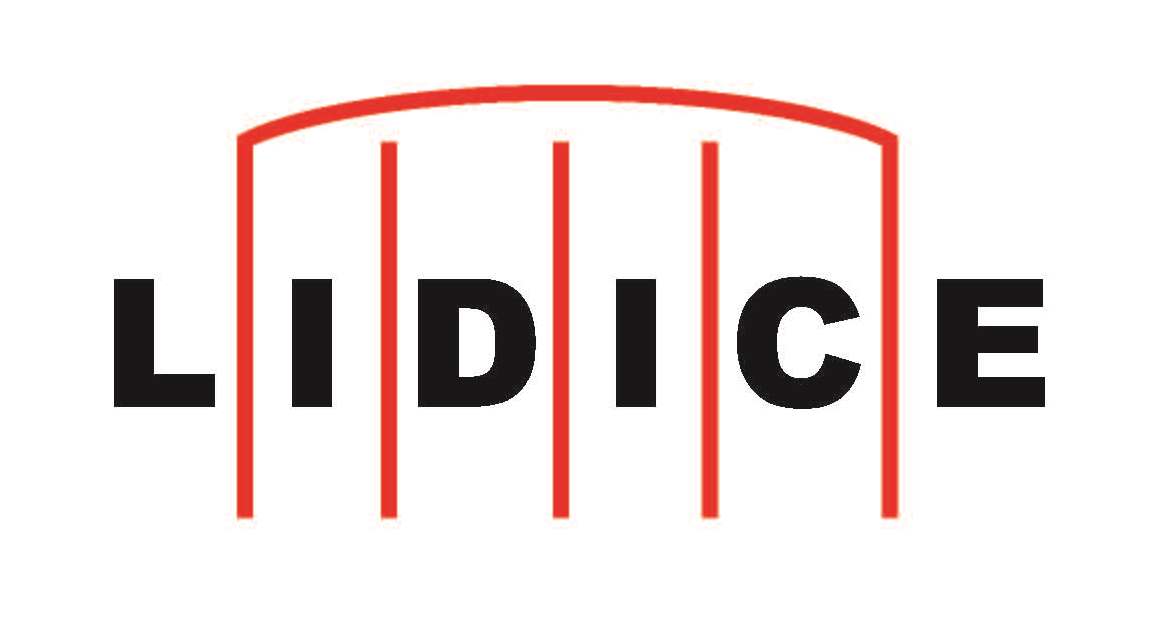 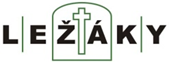 REGISTRAČNÍ ÚDAJE Pro zařazení do Memoriálu Josefa Šťulíka  musí být vyplněny následující údaje a zaslány nejpozději do 31. 3. 2023:STARTUJÍ:1. Starší žákyně	2008 – 2009, trať 1,9 km (možný start i roč. mladších)2. Starší žáci		2008 – 2009, trať 2,3 km (možný start i roč. mladších)                 3. Dorostenky		2006 – 2007, trať 2,3 km   (možný i start roč. 2005, pokud nedosáhne do konce škol. roku 18 ti let. U prezence nutno doložit).4. Dorostenci		2006 – 2007, trať 2,7 km (možný i start roč. 2005, pokud nedosáhne do konce škol. roku 18 ti let. U prezence nutno doložit).ADRESA k přihlášení: lezaky@lezaky-memorial.czDalší kontaktyvedoucí Památníku Ležáky+420 739 335 734+420 469 344 179chvojkova@lezaky-memorial.czJmenný seznam účastníků:Jméno		Příjmení			Ročník		Startuje za:Škola/klubTřídaTřídní učitelKontaktní telefonE-mailová adresaPoštovní adresaAutobusová doprava od PL*zaškrtněte variantu, kterou žádáteANO – ŽÁDÁM                                    NE – VLASTNÍ DOPRAVA